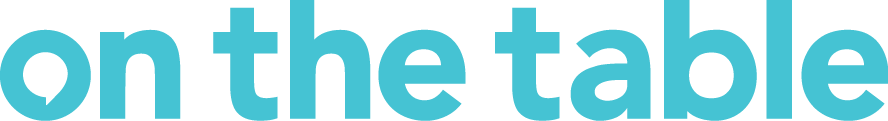 Conversation Sign In SheetConversation Sign In SheetConversation Sign In SheetHost Name:Host Name:Conversation Start Time:Host Organization (if applicable):Host Organization (if applicable):Conversation Location:NAMEEMAIL ADDRESSHOW ARE YOU TAKING THE SURVEY? (Check One)    I’ll sign up by text            Paper hard copy    Email me       I’ll sign up by text            Paper hard copy    Email me       I’ll sign up by text            Paper hard copy    Email me       I’ll sign up by text            Paper hard copy    Email me       I’ll sign up by text            Paper hard copy    Email me       I’ll sign up by text            Paper hard copy    Email me       I’ll sign up by text            Paper hard copy    Email me       I’ll sign up by text            Paper hard copy    Email me       I’ll sign up by text            Paper hard copy    Email me   Conversation Sign In SheetConversation Sign In SheetConversation Sign In SheetHost Name:Host Name:Conversation Start Time:Host Organization (if applicable):Host Organization (if applicable):Conversation Location:NAMEEMAIL ADDRESSHOW ARE YOU TAKING THE SURVEY? (Check One)    I’ll sign up by text            Paper hard copy    Email me       I’ll sign up by text            Paper hard copy    Email me       I’ll sign up by text            Paper hard copy    Email me       I’ll sign up by text            Paper hard copy    Email me       I’ll sign up by text            Paper hard copy    Email me       I’ll sign up by text            Paper hard copy    Email me       I’ll sign up by text            Paper hard copy    Email me       I’ll sign up by text            Paper hard copy    Email me   